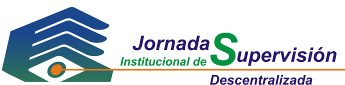 BOYACÁ Y CASANARE Tunja 27 y 28 de febrero de  2013PARA ENTIDADES DE ECONOMÍA SOLIDARIA DEL SECTOR REAL DE LA ECONOMÍAPROGRAMAMIERCOLES 27 DE FEBRREO DE 2013 – JORNADA ACADÉMICALugar:	AUDITORIO COEDUCADORES CARRERA 9 No. 17-59 7:00 a.m. a 8:00 a.m. 	Inscripciones8:00 a.m. a 9:00 a.m.	Himnos de Colombia y  BoyacáInstalación                                           ENRIQUE VALENCIA MONTOYA				Superintendente09:00 a.m. a 10:00 a.m.  	Mejores prácticas para implementar un sistema de administración de riesgos de crédito en el sector solidario.                                           EDGAR EDUARDO PINTO HERNÁNDEZ				          Superintendente Delegatura Financiera10:00 a.m. a 10:20 a.m.  	Coffee Break10:20 a.m. a 11:30 a. m.  	Normas Internacionales de Información Financiera - NIIF	EDGAR EDUARDO PINTO HERNÁNDEZSuperintendente Delegado11:30 m a 12:30p.m         Guía de Buen Gobierno                                         LUIS JAIME JIMÉNEZ MORANTES                                         Coordinador Grupo Jurídico- Delegatura Financiera12:30 m. a 1:00pm	        Preguntas y respuestas2:00 p.m. a 6:00 pm                        ENCUENTROS DE SUPERVISIÓN (Para entidades convocadas por la	Delegatura para la Supervisión del Ahorro y ).Las reuniones de supervisión se realizarán de conformidad con el horario establecido para cada organización convocada.Supervisores: Luis Alberto Padilla y Ángela Pardo LondoñoJefe de área: JUAN ALBERTO CORTES MONSALVE        Superintendente Delegado para la Supervisión de la                                                                                Forma Asociativa del Cooperativismo 2:00 p.m. a 6:00 pm.		SERVICIOS DE INTERACCIÓN CIUDADANA				Atención de consultas jurídicas, administrativas, contables y jurídicas.Orientación sobre trámites, quejas, peticiones y reclamos.Responsable: Sonia Cifuentes JUEVES 28 DE FEBRERO DE 2013 - JORNADAS DE INSPECCIÓN Lugar:	Coeducadores Boyacá Carrera 9 No. 17-59 8:00 p.m. a 6:00 p.m.                       ENCUENTROS DE SUPERVISIÓN (Para entidades convocadas por la	Delegatura para la Supervisión del Ahorro y ).Las reuniones de supervisión se realizarán de conformidad con el horario          establecido para cada organización convocada.Supervisores: Luis Alberto Padilla y Ángela Pardo LondoñoJefe de área: JUAN ALBERTO CORTES MONSALVE        Superintendente Delegado para la Supervisión de la                                                                                Forma Asociativa del Cooperativismo 8:00 p.m. a 6:00 p.m.		SERVICIOS DE INTERACCIÓN CIUDADANA				Atención de consultas jurídicas, administrativas, contables y jurídicas.Orientación sobre trámites, quejas, peticiones y reclamos.Responsable: Sonia Cifuentes